Repair Café du 19 mars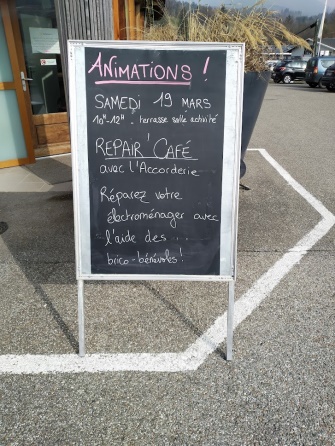 Accueillis par Croc Bauges à Lescheraines !!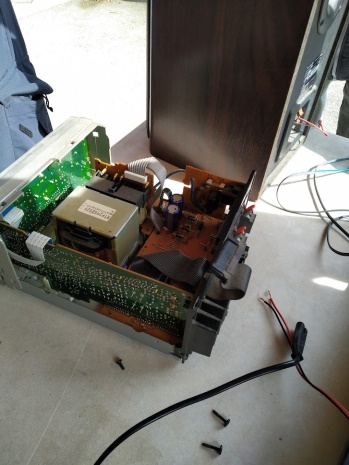 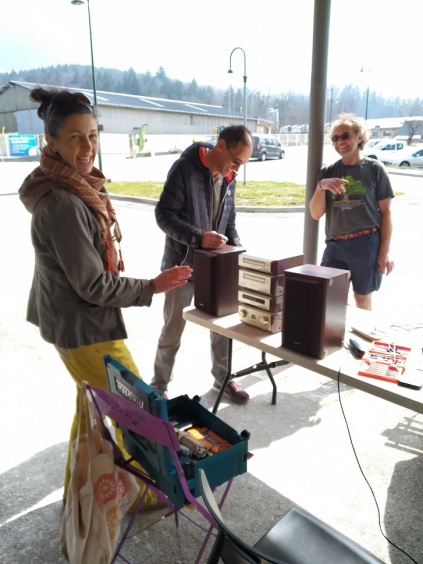 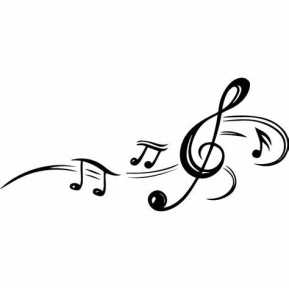 La chaine Hifi de Cynthia, après un bon nettoyage…..musique !!!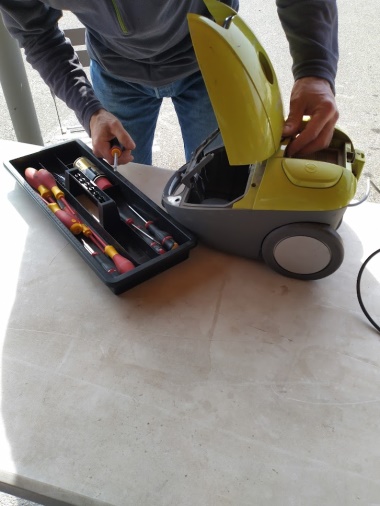 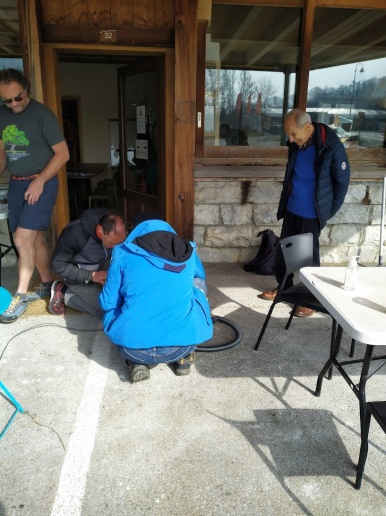                                                    L’aspirateur de Jean                                        Le moteur est HS, il était trop encrassé ! Les massicots de Lucie, ils fonctionnent, il fallait juste changer  une pièce !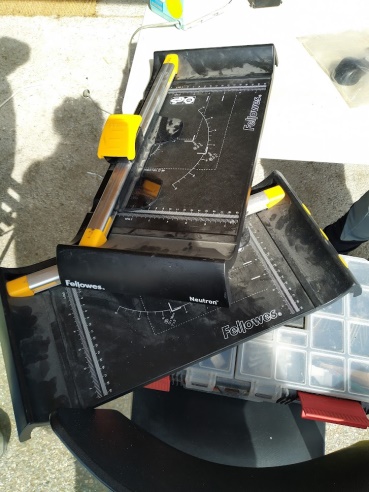 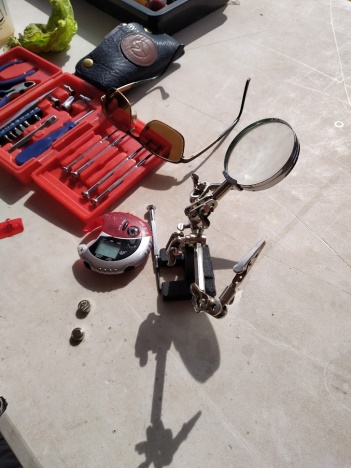 Le chronomètre de Brigitte, il faut changer les piles !!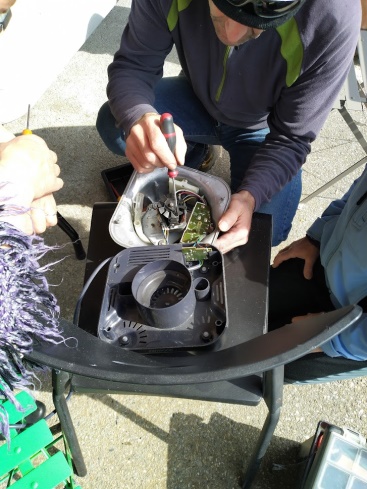 Le robot de Valérie : les charbons sont morts, il faut les changer.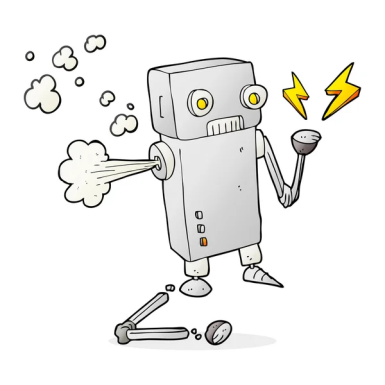 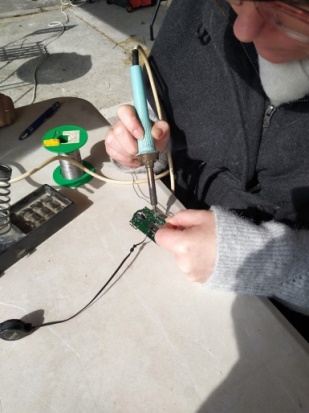 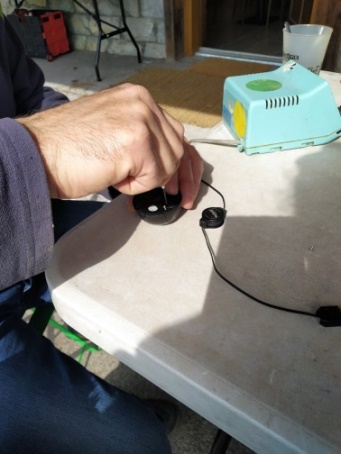 Soudure de la  sourisDe Brigitte….à suivre !